Интерактивная экскурсия в музей ДК с. Сумский Посад «Поморская Горница»23 мая 2018 года дошкольники МОУ «Сумпосадская СОШ» вновь встретились со специалистами ДК с. Сумский Посад. В этот раз ребята посетили музей Дома Культуры «Поморская горница». На пороге нас радушно встретила А.Ю.Житейная, расспросила детей: знают ли они, куда пришли и что можно увидеть в музее. С экспонатами «Поморской горницы» дошколят  познакомила Н.Г.Мошкарева. Мы многое узнали: как работает самовар, как стирали и гладили белье, как любили принарядиться поморы и поморки, каким рукоделием занимались девочки и женщины, какими искусными мастерами были мужчины.Знакомство  стало еще интереснее, когда дети смогли прикоснуться к старинным предметам: перенести горшок ухватом, примерить кружевной воротничок, развернуть мережу. Никто не отказался попробовать пронести ведра на коромысле!Многие предметы (пекло, ухват, самовар, берестяной короб, двуручная пила)  знакомы нашим детям по мультфильмам, сказкам, а теперь они увидели их вблизи, потрогали своими руками.Затем к нам присоединилась Н.Ф.Кайрис, и ребята вместе с взрослыми исполнили поморскую песню «От Сороки до Завода». Протяжное пение и плавные движения никого не оставили равнодушным.В завершении встречи мы обменялись подарками: дети оставили свои нарисованные рушники с карельским орнаментом, а специалисты Дома Культуры передали нам чудесную вышитую салфетку. «До новых встреч!» - сказали мы друг другу. 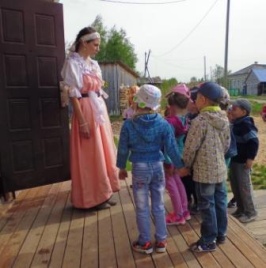 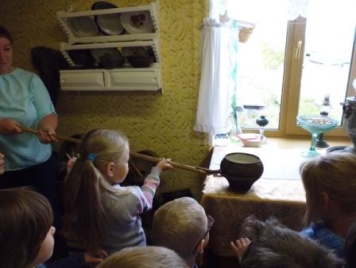 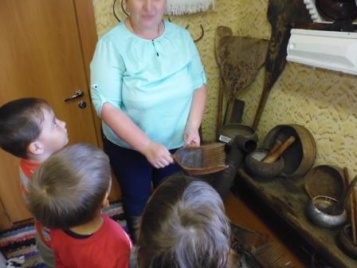 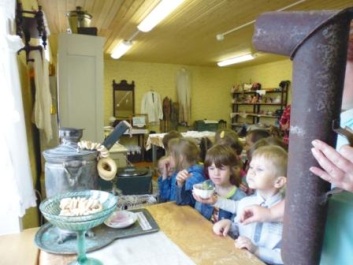 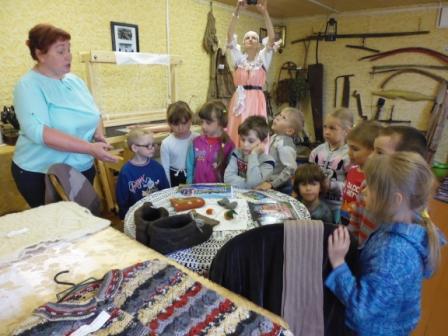 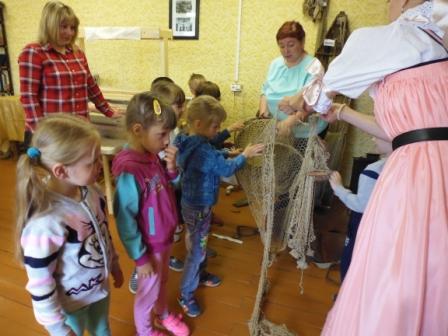 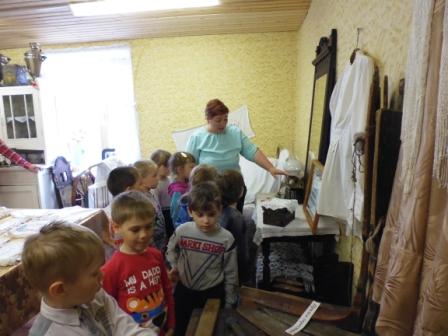 